Nomeação reconhece trabalho de Teresa Eugénio no campo do desenvolvimento sustentável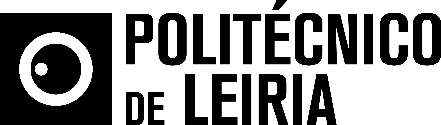 Professora do Politécnico de Leiria é a nova embaixadorada Aliança ODS Portugal para a área da EducaçãoTeresa Eugénio, docente do departamento de Gestão e Economia da Escola Superior de Tecnologia e Gestão do Politécnico de Leiria (ESTG/IPLeiria), foi recentemente nomeada embaixadora da Aliança dos Objetivos de Desenvolvimento Sustentável (ODS) Portugal para a área da Educação. Esta nomeação surge como reconhecimento dos vários trabalhos de investigação desenvolvidos pela docente, bem como pela promoção da área da contabilidade ambiental, desenvolvimento sustentável e responsabilidade social, além da sua participação em vários projetos nestas áreas.«Esta é uma missão que aceitei de coração aberto por sentir que o caminho para um mundo mais justo passa pela implementação dos ODS, que levam as diferentes nações a apostarem mais em temas como a erradicação da pobreza, fome zero e agricultura sustentável, saúde e bem-estar, educação de qualidade, energia limpa, trabalho decente, consumo e produção sustentáveis, paz, justiça e instituições eficazes, entre outros», afirma Teresa Eugénio, docente da ESTG/IPLeiria. «Estes são para mim assuntos pelos quais temos de lutar, pensar e operacionalizar, uma vez que existem muitas desigualdades que no nosso século já não fariam sentido», realça a docente.A Aliança ODS foi criada na sequência da aprovação da Agenda 2030, constituída por 17 Objetivos de Desenvolvimento Sustentável e 169 metas, publicados pelas Nações Unidas em setembro de 2015, que inclui medidas até 2030 para acabar com a pobreza extrema, combater a desigualdade e a injustiça, e proteger o planeta. Este é um programa ambicioso e abrangente, criado pela Comunidade Internacional, e que envolve pessoas, organizações e autoridade centrais e locais. O United Nations Global Compact (UNGC) e a rede portuguesa United Nations Global Compact Network Portugal ficaram mandatados para organizar a contribuição do Setor Empresarial para a realização dos ODS.A Aliança ODS Portugal é uma plataforma multistakeholder, capaz de organizar os seus membros consoante os ODS e metas que pretendem trabalhar, de forma a promover pontes de diálogo e cooperação, assim como criar bases sustentáveis para o desenvolvimento de parcerias e a criação de projetos, programas e ações. A missão desta plataforma é sensibilizar, informar, concretizar, monitorizar e avaliar a contribuição do setor empresarial para os ODS no plano nacional, o que não impede o seu envolvimento em projetos internacionais, nomeadamente de países abrangidos pela Cooperação Portuguesa e Europeia.«A Aliança para os ODS é um exemplo inovador de “parceria de parcerias”, que conseguiu juntar um amplo e muito diverso espectro de organizações e personalidades da sociedade portuguesa», explica Teresa Eugénio. Após um ano de existência foi identificada a necessidade de mais proatividade e trabalho para gerar iniciativas ou integrar informação de ações existentes. Surgiu como resposta a criação do estatuto “Embaixador(a) da Aliança para os ODS”, através de nomeação certificada. Estes embaixadores devem ser pessoas voluntárias que reúnem o conhecimento, a disponibilidade e o desejo de contribuir, e que aceitem fazê-lo no quadro orgânico e metodológico da Aliança ODS. Teresa Eugénio refere ainda alguns desafios para o seu trabalho enquanto embaixadora. «A ideia é agir localmente para solucionar problemas globalmente. Na área da Educação há muito a fazer, em particular trabalhar mentalidades e mudar comportamentos, ainda que com pequenos passos. É neste campo que espero dar o meu maior contributo.»Para saber mais sobre a Aliança ODS Portugal, pode consultar o site http://globalcompact.pt/alianca-ods.Leiria, 25 de julho de 2017Para mais informações contactar:Midlandcom – Consultores em ComunicaçãoMaria Joana Reis * 939 234 512 * 244 859 130 * mjr@midlandcom.ptAna Frazão Rodrigues * 939 234 508 * 244 859 130 * afr@midlandcom.ptAna Marta Carvalho * 939 234 518 * 244 859 130 * amc@midlandcom.pt